نکات  مهم:زمان مشاوره صرفا هفته اول از زمان شروع انتخاب رشته می باشد. هر شب ساعت 10 الی 11مشاوران  می توانند در زمینه دانشگاه  محل تحصیل خود، وضعیت اساتید مرتبط با گرایش خود، امکانات رفاهی،  توضیحات در مورد دروس و گرایش مربوطه مشاوره دهند و انتظار تخمین محل قبولی شما  بر اساس رتبه تان، توسط مشاور  را نداشته باشید.مسیر ارتباطی:تماس : 09111965168یاهو مسنجر: maghsoudi_peyman@yahoo.com
نام: پیمان مقصودی
کارشناسی: مکانیک - حرارت و سیالات - صنعتی نوشیروانی بابل
کارشناسی ارشد: مکانیک - تبدیل انرژی - دانشگاه تهران
استاد راهنمای کارشناسی: روزبه شفقت
استاد راهنمای ارشد: دکتر پدرام حنفی زاده
وضعیت کنونی:  فارغ التحصیل (1393)
پایان‌نامه کارشناسی: آشنایی با نیروی درگ، انواع آن در محیط های هیدرودینامیکی و مروری بر روش های کاهش درگ در این محیط ها
پایان‌نامه ارشد: طراحی، شبیه سازی، بهینه سازی و امکان سنجی ساخت رکوپراتور توربین گازی مقیاس کوچک
راه ارتباطی: تماس تلفنی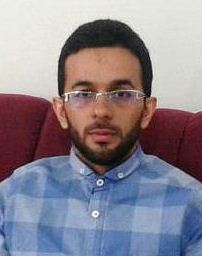 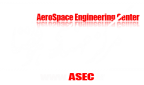 